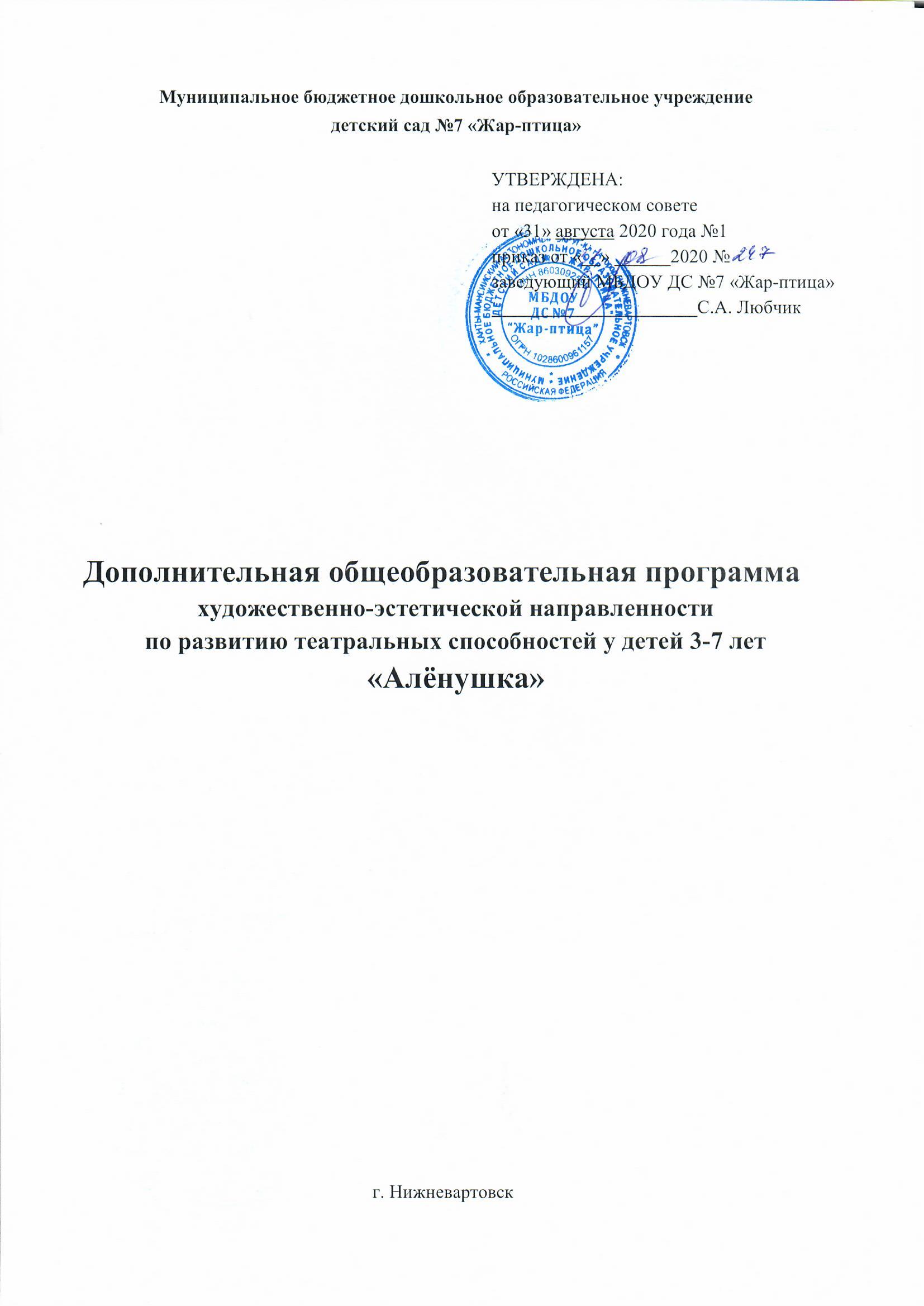 Содержание                                                                1. Пояснительная запискаДля эстетического развития личности ребенка-дошкольника огромное значение имеет разнообразная художественная деятельность – изобразительная, музыкальная, художественно- речевая и др. Важной задачей эстетического воспитания является формирование у детей эстетических интересов, потребностей, эстетического вкуса, а также творческих способностей. И тут наиболее эффективным инструментом является театрализация, поскольку в ней синтезированы практически все виды художественной деятельности в доступной и интересной для ребенка форме- игре. Универсальность театрализованной игры позволяет решать большинство образовательных задач в работе с детьми разного возраста.Настоящая программа описывает курс подготовки по театрализованной деятельности с использованием различных видов кукольного театра. По данной программе могут заниматься дошкольники 3 - 7 лет (младшая, средняя, старшая и подготовительная группы). Занятия проводятся по определенной системе: от простого – к сложному, от знакомого – к новому, повторяя и закрепляя на каждом этапе уже освоенные навыки и умения.Цель: Развитие творческих способностей детей средствами театрального искусства.Задачи:Познакомить детей с различными видами театров (кукольный, драматический, музыкальный, детский, театр зверей и др.).Приобщать детей к театральной культуре, обогатить их театральный опыт: знания детей о театре, его истории, устройстве, театральных профессиях, костюмах, атрибутах, театральной терминологии, театрах города Нижневартовска.Развивать у детей интерес к театрально-игровой деятельности.Побуждать детей к импровизации с использованием доступных каждому ребёнку средств выразительности (мимики, жестов, движений).Развивать творческую активность детей, участвующих в театрализованной деятельности.Формировать навыки совместной театрализованной деятельности детей и взрослых (постановка совместных спектаклей с участием детей, родителей, сотрудников ДОУ, организация выступлений детей старших групп перед младшими, приглашение ребят из других дошкольных учреждений.).Планируемые результаты: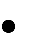 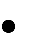 Ребёнок проявляет интерес к театрально-игровой деятельностиСформированы навыки коллективного выступления, способность преодолевать сценическое волнение, умение свободно и естественно держаться при выступлении на сцене.Итоги предоставления услуги: показательные выступления для детей детского сада, конкурсы, утренники, детские концерты.2.Содержание программы Содержание программы включает четыре основных блока. Блок 1 – основы кукольного театра.Блок 2 – игровой тренинг.Блок 3 – основы кукловождения. Блок 4 – театральная азбука.Программа предполагает проведение одного занятия в неделю во вторую половину дня. Продолжительность занятия: 15 мин – младшая группа, 20 мин – средняя группа, 25 мин – старшая группа, 30 мин – подготовительная группа. Общее количество учебных занятий в год – 36.Педагогический анализ знаний и умений детей (диагностика) проводится 2 раза в год: вводный - в сентябре, итоговый – в мае.Данная программа предлагается как форма дополнительного образования для детей дошкольного возраста.3.Учебно-тематический планУчебно-тематический план на 1-й год обучения Учебно-тематический план на 2-й год обучения 4.Годовой календарный учебный график на 2020-2021 учебный год5.Программа младшей группы (сентябрь – май)6.Программа для средней группы (сентябрь-май)7.Программа старшей группы (сентябрь-май).8. Программа подготовительной группы (сентябрь-май)9.Основные требования к уровню подготовки детей 3-7 лет по программе.Высокий уровень1.Ребенок заинтересованно занимается театрально-игровой деятельностью.Правильно выполняет действия с различными видами кукол.Знает и самостоятельно применяет различные средства художественной выразительности для передачи образов, действий героев.Осознанно, с интересом разыгрывает сценки и представления по сюжетам знакомых литературных произведений.Умеет самостоятельно взаимодействовать с другими персонажами.С удовольствием участвует в театрализованных представлениях перед любой аудиторией.Средний уровеньИнтерес к театрально-игровой деятельности неустойчив.Выполняет действия с куклами неуверенно, часто обращается за помощью.В выборе средств выразительности для передачи образа прибегает к помощи педагога.Неохотно участвует в сценках и представлениях.Взаимодействует с другими партнерами по сцене робко, неуверенно.Предпринимает попытки участвовать в разнообразных представлениях перед зрителями.Низкий уровеньРебенок не проявляет интереса к театрально-игровой деятельности.Навыки кукловождения не развиты, действует только по подсказке педагога.Не использует средства художественной выразительности для передачи образа, действий героев.Не проявляет желания исполнять роли в знакомых сценках и спектаклях.Не умеет вступать в ролевое взаимодействие с другими персонажами.Не заинтересован участвовать в театрализованных представлениях перед зрительской аудиторией9. Мониторинг развития творческих способностей детей средствами театрального искусстваЗадания:Этюды:Дикция (потешки, скороговорки, чистоговорки).Жесты (этюды, «расскажи стихи руками»Мимика (этюды на выражение основных эмоций).Движения (этюды с музыкальным сопровождением).2. Этюды с куклами: Желание играть с куклами.Умение управлять куклой.Умение импровизировать.3.Игры- спектакли с элементами кукольного театра:Желание участвовать.       Умение общаться с партнером.Умение создавать образ персонажа.Драматизация:	Желание.Умение общаться с партнером.Умение создать образ персонажа.. 5.Театр: История.Профессии людей.Правила поведения.Результаты:	16 баллов- освоил программу10 баллов- частично освоил5 баллов- не освоил программу10. Список используемой литературы.Бодраченко И. Музыкальные игры в детском саду для детей 3 – 5 лет; 5 – 7 лет. М., 2009.Буренина А. И. Театр всевозможного. Выпуск 1: От игры до спектакля: учебно- методическое пособие – 2 – е изд., переработанное и дополненное. СПб., 2002.Григорьева Т. С. Программа «Маленький актер» для детей 5 – 7 лет. Методическое пособие. М., 2012.Куцакова Л. В., Мерзлякова С. И. Воспитание ребенка-дошкольника: развитого, образованного, самостоятельного, инициативного, неповторимого, культурного, активно- творческого. М., 2003.Родина М. И., Буренина А. И. Кукляндия. Учебно - методическое пособие по театрализованной деятельности. СПб., 2002.Приложение 1.11. Диагностическая карта развития творческих способностей детей средствами театрального искусства 	полугодие 	учебный год 	группане освоил            частично освои№ п/пРазделы ПрограммыСтр.1.Пояснительная записка32.Содержание программы43.Учебно-тематический план43.1.Учебно-тематический план на 1-й год обучения 43.2.Учебно-тематический план на 1-й год обучения 44.Годовой календарный учебный график55.Программа младшей группы86.Программа средней группы147.Программа старшей группы188Программа подготовительной группы239.Основные требования к уровню подготовки детей 3-7 лет по программе2910.Мониторинг развития творческих способностей детей средствами театрального искусства3311.Список используемой литературы3412.Приложение35№ п/пРазделыКоличество часовКоличество часовКоличество часов№ п/пРазделыТеорияПрактикаВсего1Вводное занятие0.50.512Мир театра6393Основы кукловождения13,54,54Основы актерского мастерства1345Основы кукольного театра19106Основы драматизации0,566,58Итоговое занятие0.50.51Итого:10,525,536№ п/пРазделыКоличество часовКоличество часовКоличество часов№ п/пРазделыТеорияПрактикаВсего1Вводное занятие0.50.512Мир театра4373Основы кукловождения1,53,554Основы актерского мастерства1455Основы кукольного театра1676Основы драматизации28107Итоговое занятие0.50.51Итого:10,525.536Начало учебного года: 01.09.2020Начало учебного года: 01.09.2020Начало учебного года: 01.09.2020Начало учебного года: 01.09.2020Начало учебного года: 01.09.20201 полугодие - 17 недель 1 день (86 дней) - 01.09.2020 - 31.12.20201 полугодие - 17 недель 1 день (86 дней) - 01.09.2020 - 31.12.20201 полугодие - 17 недель 1 день (86 дней) - 01.09.2020 - 31.12.20201 полугодие - 17 недель 1 день (86 дней) - 01.09.2020 - 31.12.20201 полугодие - 17 недель 1 день (86 дней) - 01.09.2020 - 31.12.20201 полугодие - 17 недель 1 день (86 дней) - 01.09.2020 - 31.12.20201 полугодие - 17 недель 1 день (86 дней) - 01.09.2020 - 31.12.20201 полугодие - 17 недель 1 день (86 дней) - 01.09.2020 - 31.12.20201 полугодие - 17 недель 1 день (86 дней) - 01.09.2020 - 31.12.20201 полугодие - 17 недель 1 день (86 дней) - 01.09.2020 - 31.12.20201 полугодие - 17 недель 1 день (86 дней) - 01.09.2020 - 31.12.20201 полугодие - 17 недель 1 день (86 дней) - 01.09.2020 - 31.12.20201 полугодие - 17 недель 1 день (86 дней) - 01.09.2020 - 31.12.20201 полугодие - 17 недель 1 день (86 дней) - 01.09.2020 - 31.12.20201 полугодие - 17 недель 1 день (86 дней) - 01.09.2020 - 31.12.2020Конец учебного года: 31.05.2021Конец учебного года: 31.05.2021Конец учебного года: 31.05.2021Конец учебного года: 31.05.2021Конец учебного года: 31.05.2021уучебный деньучебный деньучебный деньучебный деньучебный деньучебный деньучебный день2 полугодие - 19 недель 1 день (96 дней) - 11.01.2021 - 31.05.20212 полугодие - 19 недель 1 день (96 дней) - 11.01.2021 - 31.05.20212 полугодие - 19 недель 1 день (96 дней) - 11.01.2021 - 31.05.20212 полугодие - 19 недель 1 день (96 дней) - 11.01.2021 - 31.05.20212 полугодие - 19 недель 1 день (96 дней) - 11.01.2021 - 31.05.20212 полугодие - 19 недель 1 день (96 дней) - 11.01.2021 - 31.05.20212 полугодие - 19 недель 1 день (96 дней) - 11.01.2021 - 31.05.20212 полугодие - 19 недель 1 день (96 дней) - 11.01.2021 - 31.05.20212 полугодие - 19 недель 1 день (96 дней) - 11.01.2021 - 31.05.20212 полугодие - 19 недель 1 день (96 дней) - 11.01.2021 - 31.05.20212 полугодие - 19 недель 1 день (96 дней) - 11.01.2021 - 31.05.20212 полугодие - 19 недель 1 день (96 дней) - 11.01.2021 - 31.05.20212 полугодие - 19 недель 1 день (96 дней) - 11.01.2021 - 31.05.20212 полугодие - 19 недель 1 день (96 дней) - 11.01.2021 - 31.05.20212 полугодие - 19 недель 1 день (96 дней) - 11.01.2021 - 31.05.2021ввыходной деньвыходной деньвыходной деньвыходной деньвыходной деньвыходной деньвыходной деньКоличество учебных недель, дней в год:Количество учебных недель, дней в год:Количество учебных недель, дней в год:Количество учебных недель, дней в год:Количество учебных недель, дней в год:Количество учебных недель, дней в год:ппраздничный деньпраздничный деньпраздничный деньпраздничный деньпраздничный деньпраздничный деньпраздничный деньЛетний период: 01.06.2021 - 31.08.2021Летний период: 01.06.2021 - 31.08.2021Летний период: 01.06.2021 - 31.08.2021Летний период: 01.06.2021 - 31.08.2021Летний период: 01.06.2021 - 31.08.2021Летний период: 01.06.2021 - 31.08.2021Летний период: 01.06.2021 - 31.08.2021Летний период: 01.06.2021 - 31.08.2021Летний период: 01.06.2021 - 31.08.2021всего: 36 недель, 2 дня, 182 учебных днявсего: 36 недель, 2 дня, 182 учебных днявсего: 36 недель, 2 дня, 182 учебных днявсего: 36 недель, 2 дня, 182 учебных днявсего: 36 недель, 2 дня, 182 учебных днявсего: 36 недель, 2 дня, 182 учебных днявсего: 36 недель, 2 дня, 182 учебных днял/плетний оздоровительный периодлетний оздоровительный периодлетний оздоровительный периодлетний оздоровительный периодлетний оздоровительный периодлетний оздоровительный периодлетний оздоровительный периодМесяцСентябрьСентябрьСентябрьСентябрьСентябрьСентябрьСентябрьСентябрьСентябрьСентябрьСентябрьСентябрьСентябрьСентябрьСентябрьСентябрьСентябрьСентябрьСентябрьСентябрьСентябрьСентябрьСентябрьСентябрьСентябрьСентябрьСентябрьСентябрьСентябрьСентябрьСентябрьСентябрьитого:Неделя1111 2 2 2 2 2 3 3 3 3 344444 5 5 54н 2дДата123456789101112131415161718192021222324252627282930ууууввуууууввуууууввуууууввуууКол-во уч/дней4444 5 5 5 5 5 5 5 5 5 5 5 5 5 5 5 3 3 322МесяцОктябрьОктябрьОктябрьОктябрьОктябрьОктябрьОктябрьОктябрьОктябрьОктябрьОктябрьОктябрьОктябрьОктябрьОктябрьОктябрьОктябрьОктябрьОктябрьОктябрьОктябрьОктябрьОктябрьОктябрьОктябрьОктябрьОктябрьОктябрьОктябрьОктябрьОктябрьОктябрьитого:Неделя55 6 6 6 6 6 7 7 7 7 7 8 8 8 8 8 9 9 9 9 94н 2дДата1234567891011121314151617181920212223242526272829303131ууввуууууввуууууввуууууввуууууввКол-во уч/дней22 5 5 5 5 5 5 5 5 5 5 5 5 5 5 5 5 5 5 5 522МесяцНоябрьНоябрьНоябрьНоябрьНоябрьНоябрьНоябрьНоябрьНоябрьНоябрьНоябрьНоябрьНоябрьНоябрьНоябрьНоябрьНоябрьНоябрьНоябрьНоябрьНоябрьНоябрьНоябрьНоябрьНоябрьНоябрьНоябрьНоябрьНоябрьНоябрьНоябрьНоябрьитого:Неделя 10 10 10 10 10 11 11 11 11 111212121212 13 13 13 13 134нДата123456789101112131415161718192021222324252627282930вуупууввуууууввуууууввуууууввуКол-во уч/дней 4 4 4 4 4 5 5 5 5 5 5 5 5 5 555555 120МесяцДекабрьДекабрьДекабрьДекабрьДекабрьДекабрьДекабрьДекабрьДекабрьДекабрьДекабрьДекабрьДекабрьДекабрьДекабрьДекабрьДекабрьДекабрьДекабрьДекабрьДекабрьДекабрьДекабрьДекабрьДекабрьДекабрьДекабрьДекабрьДекабрьДекабрьДекабрьДекабрьитого:Неделя 14 14 14 14 15 15 15 15 15 16 16 16 16 16 17 17 17 17 17 18 18 18 18 184н 3дДата1234567891011121314151617181920212223242526272829303131ууууввуууууввуууууввуууууввуууууКол-во уч/дней 4 4 4 4 5 5 5 5 5 5 5 5 5 5 5 5 5 5 5 4 4 4 4 423МесяцЯнварьЯнварьЯнварьЯнварьЯнварьЯнварьЯнварьЯнварьЯнварьЯнварьЯнварьЯнварьЯнварьЯнварьЯнварьЯнварьЯнварьЯнварьЯнварьЯнварьЯнварьЯнварьЯнварьЯнварьЯнварьЯнварьЯнварьЯнварьЯнварьЯнварьЯнварьЯнварьитого:Неделя1818181818 19 19 19 19 19 20 20 20 20 203н Дата1234567891011121314151617181920212223242526272829303131ппппппппввуууууввуууууввууууувввКол-во уч/дней 5 5 5 5 5 5 5 5 5 5 5 5 5 5 515МесяцФевральФевральФевральФевральФевральФевральФевральФевральФевральФевральФевральФевральФевральФевральФевральФевральФевральФевральФевральФевральФевральФевральФевральФевральФевральФевральФевральФевральФевральФевральФевральФевральитого:Неделя 21 21 21 21 21 22 22 22 22 22 23 23 23 23 23 24 24 24 24 243н 4дДата12345678910111213141516171819202122232425262728уууууввуууууввуууууввупуууввКол-во уч/дней 5 5 5 5 5 5 5 5 5 5 5 5 5 5 5 4 4 4 4 419МесяцМартМартМартМартМартМартМартМартМартМартМартМартМартМартМартМартМартМартМартМартМартМартМартМартМартМартМартМартМартМартМартМартитого:Неделя 25 25 25 25 25262626262627272727272828282828292929294н 2дДата1234567891011121314151617181920212223242526272829303131уууууввпууууввуууууввуууууввууууКол-во уч/дней 5 5 5 5 5444445555555555333322МесяцАпрельАпрельАпрельАпрельАпрельАпрельАпрельАпрельАпрельАпрельАпрельАпрельАпрельАпрельАпрельАпрельАпрельАпрельАпрельАпрельАпрельАпрельАпрельАпрельАпрельАпрельАпрельАпрельАпрельАпрельАпрельАпрельитого:Неделя292930303030303131313131323232323233333333334н 2дДата123456789101112131415161718192021222324252627282930ууввуууууввуууууввуууууввуууууКол-во уч/дней225555555555555555555522МесяцМайМайМайМайМайМайМайМайМайМайМайМайМайМайМайМайМайМайМайМайМайМайМайМайМайМайМайМайМайМайМайМайитого:Неделя34343434343434343434353535353536363636363н 4дДата1234567891011121314151617181920212223242526272829303131ввпууууввпууууввуууууввуууууввууКол-во уч/дней44444444445555555555119ИюньИюньИюньИюньИюньИюньИюньИюньИюньИюньИюньИюньИюньИюньИюньИюньИюньИюньИюньИюньИюньИюньИюньИюньИюньИюньИюньИюньИюньИюньИюньИюньитого:Неделя11111112222222333333344444444н 1дДата1234567891011121314151617181920212223242526272829304н 1дКол-во днейл/пл/пл/пл/пл/пл/пл/пл/пл/пл/пл/пл/пл/пл/пл/пл/пл/пл/пл/пл/пл/пл/пл/пл/пл/пл/пл/пл/пл/пл/п21МесяцИюльИюльИюльИюльИюльИюльИюльИюльИюльИюльИюльИюльИюльИюльИюльИюльИюльИюльИюльИюльИюльИюльИюльИюльИюльИюльИюльИюльИюльИюльИюльИюльитого:Неделя555555566666667777777888888899994н 3дДата12345678910111213141516171819202122232425262728293031314н 3дКол-во днейл/пл/пл/пл/пл/пл/пл/пл/пл/пл/пл/пл/пл/пл/пл/пл/пл/пл/пл/пл/пл/пл/пл/пл/пл/пл/пл/пл/пл/пл/пл/пл/п23МесяцАвгустАвгустАвгустАвгустАвгустАвгустАвгустАвгустАвгустАвгустАвгустАвгустАвгустАвгустАвгустАвгустАвгустАвгустАвгустАвгустАвгустАвгустАвгустАвгустАвгустАвгустАвгустАвгустАвгустАвгустАвгустАвгуститого:Неделя9999101010101010101111111111111112121212121212131313131313134н 1дДата12345678910111213141516171819202122232425262728293031314н 1дКол-во днейл/пл/пл/пл/пл/пл/пл/пл/пл/пл/пл/пл/пл/пл/пл/пл/пл/пл/пл/пл/пл/пл/пл/пл/пл/пл/пл/пл/пл/пл/пл/пл/п21Кол-во занятийБлокиЗадачиЗадачиЗадачиСодержание занятияСодержание занятияРепертуарСентябрьСентябрьСентябрьСентябрьСентябрьСентябрьСентябрьСентябрь41.Основы кукольного театра.Прививать	любовь	к театральному действию.Прививать	любовь	к театральному действию.Сказка	«Теремок»,«Колобок» (настольный театр) в исполнении педагога.Сказка	«Теремок»,«Колобок» (настольный театр) в исполнении педагога.Спокойная музыка	(по выбору педагога).Музыкальные фонограммы для сказок«Теремок»,«Колобок».Спокойная музыка	(по выбору педагога).Музыкальные фонограммы для сказок«Теремок»,«Колобок».42.Игровой тренинг.Развивать зрительное и слуховое		внимание, память, наблюдательность; согласовывать		свои действия	с		другими детьми.Развивать зрительное и слуховое		внимание, память, наблюдательность; согласовывать		свои действия	с		другими детьми.Упражнения:«Веселые зверушки»,«Шагают игрушки».Упражнения:«Веселые зверушки»,«Шагают игрушки».«Зайчик» муз. Л. Лядовой,«Медведь» муз. Е.	Тиличеевой,«Ежик» муз. Д. Кабалевского, веселая	музыка по	выбору педагога.«Зайчик» муз. Л. Лядовой,«Медведь» муз. Е.	Тиличеевой,«Ежик» муз. Д. Кабалевского, веселая	музыка по	выбору педагога.43.Основы кукловождени я.Формировать	навыки кукловождения резиновой, пластмассовой, мягкой игрушки	настольного театра.Формировать	навыки кукловождения резиновой, пластмассовой, мягкой игрушки	настольного театра.Упражнения:«Игрушки- озорники»,		«Кукла- кукла,	походи». Игра-импровизация«Сказки		на		полу». Манипулирование настольной	куклой под	музыкальное сопровождение.Привлечение детей к самостоятельному кукловождению:«Концерт кукол».Упражнения:«Игрушки- озорники»,		«Кукла- кукла,	походи». Игра-импровизация«Сказки		на		полу». Манипулирование настольной	куклой под	музыкальное сопровождение.Привлечение детей к самостоятельному кукловождению:«Концерт кукол».«Мышки» муз. А.  Жилинского,«Воробей» муз. Т.         Ломовой,«Белки» муз. М. Раухвергера,«Медведи» муз. В.         Витлина,«Зайчики» муз. Ю. Рожавской, веселая музыка по	выбору педагога.«Мышки» муз. А.  Жилинского,«Воробей» муз. Т.         Ломовой,«Белки» муз. М. Раухвергера,«Медведи» муз. В.         Витлина,«Зайчики» муз. Ю. Рожавской, веселая музыка по	выбору педагога.44.Театральная азбука.Формировать представления детей о театре			(артисты– волшебники			театра, куклы	–	маленькие помощники артистов).Формировать представления детей о театре			(артисты– волшебники			театра, куклы	–	маленькие помощники артистов).Октябрь-ноябрьОктябрь-ноябрьОктябрь-ноябрьОктябрь-ноябрьОктябрь-ноябрьОктябрь-ноябрьОктябрь-ноябрьОктябрь-ноябрь1.Основы1.ОсновыРазвивать	интерес	кРазвивать	интерес	кРусская	народнаяРусская	народнаяМузыкальные6кукольного театра.кукольного театра.различным	формам представлений.Побуждать		детей произносить простейшие	слова, фразы.сказка	«Заюшкина избушка», «Утенок и цыпленок»		по В.Сутееву (пальчиковый театр). Обыгрывание небольших	сказок вместе с педагогом.фонограммы для	сказок«Заюшкина избушка»,«Утенок	и цыпленок» (по выбору педагога).62.Игровой тренинг.2.Игровой тренинг.Развивать	мелкую моторику, координацию движений.Развивать	речевое дыхание.Упражнения: «Ай-ай- ай»,	«Иди	сюда»,«Приехала бабушка»,«День	рождения пальчика»,«Здравствуй,		кукла, как	дела?»Упражнения:«Самовар»,«Чайник»,	«Пчела»,«Комар»,«Маленький  филин»,«Большой	филин»,«Волки»,	«Эхо»,«Качаем	малыша»,«Скрипят	деревья»,«Пьем чай».63.Основы кукловождения3.Основы кукловожденияОбучать	детей кукловождению пальчикового театраИгры:	«Живые пальчики»,«Выступление пальчиков- артистов»,	«Соня- петушок».Упражнения:«Здравствуй, кукла, как дела?»,  «Куклы на	планшетах»,«Куколки на ширме». Обыгрывание стихотворений	А. Барто	«Зайка»,«Лошадка», «Слон» и др.Веселые мелодии	(по выбору педагога).64.	Театральная азбука.4.	Театральная азбука.Познакомить детей с правилами поведения в театре.Ноябрь-декабрьНоябрь-декабрьНоябрь-декабрьНоябрь-декабрьНоябрь-декабрьНоябрь-декабрь61.Основы кукольного театра.Формировать эмоциональную выразительность		речи. Воспитывать		умение следить	за	развитием действия в сказке.Формировать эмоциональную выразительность		речи. Воспитывать		умение следить	за	развитием действия в сказке.Импровизированная сценка	«Зайка-трусишка»	(показ педагогом).Музыкальные фонограммы для	сценки«Зайка- трусишка» (по выборупедагога)2.	Игровой тренинг.Развивать двигательные способности	детей: ловкость, подвижность.Развивать	слуховоевнимание,	умение понимать начало и конец музыки.Развивать	речевое дыхание и силу голоса детей.Развивать двигательные способности	детей: ловкость, подвижность.Развивать	слуховоевнимание,	умение понимать начало и конец музыки.Развивать	речевое дыхание и силу голоса детей.Упражнения:«Мячик- попрыгунчик»,«Погуляй	с	моей игрушкой».«Музыкальная капель»Упражнения: «Ветер дует на листочки», У бабушки  в  деревне»,«Звонок», «Муха».«Пляска» муз. Р.	Рустамова,«Веселые ножки»,	рус. нар.	мелодия, обработка		В. Агафонникова. Музыка спокойного		и веселого характера.3.Основыкуклов ождения.Обучать детейприемам вождения	кукол-прыгунков,	учить осваивать пространство сцены.Обучать детейприемам вождения	кукол-прыгунков,	учить осваивать пространство сцены.Упражнения:«Прыгункина	сцене».Импровизированное выступление«Веселый  платочек»,«Концерт	кукол» (обыгрывание стихотворений, соответствующих возрастным особенностям детей).Рус.	нар. мелодия«Поля нка»,«Волшебные платочки» рус. нар.	мелодия, обработка	Р. Рустамова4.Театральная азбука.Воспитывать					умение следить	за			развитием действия,					сохраняя внимание		до			конца спектакля.		Пополнять словарь детей словами, связанными							с театральной деятельностью («артисты», «зрители»)Воспитывать					умение следить	за			развитием действия,					сохраняя внимание		до			конца спектакля.		Пополнять словарь детей словами, связанными							с театральной деятельностью («артисты», «зрители»)ЯнварьЯнварьЯнварьЯнварьЯнварьЯнварь41.Основы кукольного театра.Развивать плавность речи, умение сочетать слово и движение, умение ориентироваться в пространстве.Развивать плавность речи, умение сочетать слово и движение, умение ориентироваться в пространстве.Знакомство	с варежковыми рыбками.Обыгрывание педагогом и детьми стихотворения	«Где спит	рыбка»		И. Токмаковой.Медленная музыка	(с наложением шума прибоя).42.Игровой тренинг.Развивать пластическую выразительность	и музыкальность.Развивать пластическую выразительность	и музыкальность.Упражнения:«Рыбки-	подружки»,«Поплыли».«Аквариум» К. Сен-Санса43.Основы кукловождениОбучать детей приемам вождения	варежковыхОбучать детей приемам вождения	варежковыхИгра-сценка «Рыбки- рыбешки».«Рыбка»	муз. В.я.кукол- рыбок, развивать координацию движений рук под музыку.кукол- рыбок, развивать координацию движений рук под музыку.Выступление	детей«Рыбки в море».Гречанинова.«Вальс» из оперы «Елка», муз.	В.Ребикова4.Театральная азбука.Развивать устойчивый интерес	кпроисходящему		на сцене.	Продолжать пополнять		словарь театральных терминов новыми словами (сцена, аплодисменты).Развивать устойчивый интерес	кпроисходящему		на сцене.	Продолжать пополнять		словарь театральных терминов новыми словами (сцена, аплодисменты).Февраль-мартФевраль-мартФевраль-мартФевраль-мартФевраль-мартФевраль-март51.Основы кукольного театра.Развивать эмоциональный	отклик на действие персонажей кукольного	театра. Развивать эмоциональную выразительность		речи детей.Развивать эмоциональный	отклик на действие персонажей кукольного	театра. Развивать эмоциональную выразительность		речи детей.Русская	народнаясказка	«Колобок» (показ педагогом).Музыкальные фонограммы для	сказки«Колобок» (по выбору педагога).52.Игровой тренинг.Развивать	дикцию, интонационную выразительность		речи, силу		голоса,координацию движений.Развивать	дикцию, интонационную выразительность		речи, силу		голоса,координацию движений.Упражнения:«Змейки», «Кто кого обидел	первый?»,«Вкусное пирожное»,«Смешная рожица».53.Основы кукловождени я.Обучать детей приемам вождения	кукол- говорунчиков на ширме.Обучать детей приемам вождения	кукол- говорунчиков на ширме.Концерт- импровизация«Куклы на ширме», сказка-импровизация.Маленькое театрализованное представление	«Кто я?»,		маленькие сценки	«Кто		тебя обидел			первый?»,«Кто спешит к столу присесть».«Зайчики»,«Лиса»,«Медведь» муз.	Т.Ломовой (и др. муз. произведения по	выбору педагога).Кукляндия (диск 2).54.Театральная азбука.Обратить внимание детей на то, что меняя походку, голос, жест, можно превращаться в разных	героев,животных,	птиц.Объяснить	детямтеатральный         термин«занавес».Обратить внимание детей на то, что меняя походку, голос, жест, можно превращаться в разных	героев,животных,	птиц.Объяснить	детямтеатральный         термин«занавес».Март-апрельМарт-апрельМарт-апрельМарт-апрельМарт-апрельМарт-апрель61.Основы кукольного театра.Воспитывать у детей любовь к кукольному театру. Помочь в освоении	основных театральных действий: выход на сцену, представление, поклон и уход.Воспитывать у детей любовь к кукольному театру. Помочь в освоении	основных театральных действий: выход на сцену, представление, поклон и уход.Представление«Петушок»	(педагог совместно с детьми). Импровизационные монологи и диалоги с куклами.Народные мелодии	(по выбору педагога).62.Игровой тренинг.Развивать зрительное и слуховое внимание, чувство ритма.Развивать	умение выполнять движения с атрибутами		под музыкальное сопровождение.Развивать	умение подражать походкам и манерам животных.Развивать зрительное и слуховое внимание, чувство ритма.Развивать	умение выполнять движения с атрибутами		под музыкальное сопровождение.Развивать	умение подражать походкам и манерам животных.Упражнения:«Скачите	палочки» И.  Галянт,  «Ножки»,«Стуколка»,	«А теперь ты!»«Погуляем- потанцуем», игры с бусами:	дорожка, улитка.Сказка-игра «Дом – 2».Веселая музыка	(по выбору педагога).«Веселая прогулка» муз. П.Чайковского, спокойная музыка	(по выбору педагога).63.Основы кукловождени я.Обучать детей приемам вождения на ширме штоковых кукол.Обучать детей приемам вождения на ширме штоковых кукол.Сказка- импровизация, сценки	«Мышка»,«Петушок»,	сказка«Утенок и цыпленок» (по В. Сутееву)«Мышки» муз. А.Жилинского,«Петушок» муз.	Ю.Тугаринова,«Собачка»,«Белки»	муз. М.Раухвергера	и др.	муз.произведения (по	выбору педагога).64.Театральная азбука.Приучать детей к правильному поведению во время просмотра спектакля.Приучать детей к правильному поведению во время просмотра спектакля.Апрель-майАпрель-майАпрель-майАпрель-майАпрель-майАпрель-май51.Основы кукольного театра.Вызывать у детей желание участвовать в кукольных спектаклях. Создавать радостное настроение, чувство удовлетворения	от просмотренныхВызывать у детей желание участвовать в кукольных спектаклях. Создавать радостное настроение, чувство удовлетворения	от просмотренныхДраматизация	ранее разученных сценок (с элементами костюмирования).Соединение сценок в единое действо и выступление         дляМузыкальные фонограммы для сценок (по выбору педагога).Кукляндия (диск2).спектаклей.спектаклей.родителей.2.Игровой тренинг.Продолжать учить детей подражать походкам и манерам          животных.Развивать	речевое дыхание.Упражнять	детей расслаблять основные группы мышц.Продолжать учить детей подражать походкам и манерам          животных.Развивать	речевое дыхание.Упражнять	детей расслаблять основные группы мышц.Сказка-игра «Дом-2».Релаксационные упражнения «Добрый сон»,	«Тихий	сон»,«Чуткий сон».Кукляндия (диск 1)3.Основы кукловождени я.Закреплять		навыки кукловождения. Учить детей разыгрывать с помощью	педагога знакомые сказки.Закреплять		навыки кукловождения. Учить детей разыгрывать с помощью	педагога знакомые сказки.Инсценирование сказки	«Репка»,«Заюшкина избушка» или	другаятеатральная постановка, соответствующая возрастным возможностям детей.Музыкальные фонограммы для сказок (по выбору педагога).4. Театральная азбука.Закрепить с детьми знакомые	слова, связанные с театральной терминологией.Развивать	умение сопереживать героям сказок.Закрепить с детьми знакомые	слова, связанные с театральной терминологией.Развивать	умение сопереживать героям сказок.Кол-во занятийБлокиЗадачиСодержание занятияРепертуарСентябрь-октябрьСентябрь-октябрьСентябрь-октябрьСентябрь-октябрьСентябрь-октябрь81.Основы кукольного театра.Прививать устойчивый интерес к кукольному театру.Поощрять активное участие детей в кукольном спектакле.Игра-сценка «Рыбки- рыбешки»	(с добавлением новых ролей).Привлечение детей к показу	кукольныхсценок	сиспользованием ранее	полученных навыков (сценки «На полянке»,«Козленок» и др. по выбору).«Рыбка» муз. В. ГречаниноваКукляндия (диск 2).82.Игровой тренинг.Развивать	внимание, речь, выразительность движений, музыкальность.Этюды: «Изобрази животное», «Лисенок боится», «Ваське стыдно». Игра-сценка«Дом-1».Упражнение «Мячик- попрыгунчик», упражнение	с лентами («водоросли»).Кукляндия (диск 1)3.Основы кукловождения.Побуждать		детей выполнять действия со знакомыми	куклами (варежковыми, куклами- прыгунками). Осваивать действия с новыми видами кукол (куклами-висунками).Упражнения «Рыбки- подружки»,«Поплыли». Импровизированный кукольный	концерт;«Сказки	на	полу»,«Кукольный карнавал».«Аквариум» муз.	К.	Сен- Санса.Музыкальные произведения разного характера	(по выбору педагога).4.Театральная азбука.Формировать представления детей о театре.	Рассказать	о том, что театр может перенести нас в сказку. На сцене театра могут заговорить не только люди, но и животные, птицы.НоябрьНоябрьНоябрьНоябрьНоябрь41.Основы кукольного театра.Продолжать воспитывать	интерес детей		ктеатрализованным играм,	развивать способность		к импровизации.Знакомство	с платковыми куклами.«Пляска бабочек» муз. Е. Тиличеевой42.Игровой тренинг.Развивать двигательные способности		детей, пластику	движений. Развивать		навык ориентировки		в пространстве; творческую фантазию, память, мышление.Развивать воображение, произвольность движений.Упражнения:«Бабочка»,	«Алые цветочки».Театрализованная игра		«Летел мотылек», «Большой филин», «Маленький филин»,	«Самовар»,«Чайник».Тренинги	«Тихий сон»,  «Добрый  сон»,«Крепкий	сон»,«Разноцветные сны».«Вальс» муз. А. ГрибоедоваКукляндия (диск 1)43.Основы кукловождения.Учить детей осваивать действия с платковыми куклами. Развивать чувство пространства сцены.Выступление детей: сценка «Цветы и бабочки».Индивидуальные композиции	детей под музыку на сцене.Кукляндия (диск1) «Вальс» муз. А. Дворжака4.Театральная азбука.Рассказать	детям		о том,	что			артисты используют разнообразные жесты, могут менять походку, интонацию.		Это	им помогаетпревращаться в разных персонажей.ДекабрьДекабрьДекабрьДекабрьДекабрь41.Основы кукольного театра.Поощрять стремление детей участвовать в сценках	пособственному желанию.Показ	детьмизнакомых	сказок:«Заюшкина избушка», «Утенок и цыпленок»	(по	В. Сутееву)Музыкальные фонограммы для сказок	(по выбору педагога).42.Игровой тренинг.Развивать координацию движений,	мелкую моторику.Упражнения: «Ай-ай- ай»,	«Иди	сюда»,«Коза-	хлопота»,«Баю-баюшки-  баю»,«Приехала бабушка»,«Здравствуй,	кукла, как дела?»43.Основы кукловождения.Совершенствовать навыки кукловождения пальчикового театра.Импровизация диалогов	имонологов,	сценок, маленьких		сказок, соответствующих возрастным особенностям			детей. Разыгрывание несложных		сказок:«Теремок»,«Колобок».Кукляндия (диск 2)44.Театральная азбука.Расширять словарь театральных терминов (роль, актер, актриса).Январь-февральЯнварь-февральЯнварь-февральЯнварь-февральЯнварь-февраль61.Основы кукольного театра.Учить разыгрывать несложные сценки и сказки с помощью педагога	исамостоятельно.Показ	сценок«Козленок»,	«На полянке».Кукляндия (диск 2)62.Игровой тренингРазвивать силу голоса, интонационную выразительность речи, координацию движений, выразительность мимики.Упражнения: «Кто кого	обидел первый?», «Змейки»,«Смешная   рожица»,«Вкусное пирожное». Этюды: «Я ем», «В гостях       у      Кузи»,«Волшебное зеркало».3.Основы кукловождения.Совершенствовать навыки кукловождения варежковых	кукол- говорунчиков.Концерт- импровизация«Куклы на ширме», игра	«Сказка- импровизация».Театрализованное представление			на основе	маленьких стихотворений				и сценок: «Кто я», «Кто спешит	к		столу присесть»,		сказка«Теремок».Музыкальные фонограммы (по выбору педагога).Кукляндия (диск 2)4.Театральная азбука.Продолжить расширять	словарь театральных терминов (зрительный зал, ложа, балкон).Февраль-мартФевраль-мартФевраль-мартФевраль-мартФевраль-март61.Основы кукольного театра.Учить	детей			менять интонацию,		мимику, жест		согласно эмоционально- образному содержанию представления.Разыгрывание детьми простейших сказок и диалогов («Репка»).Музыкальные фонограммы (по выбору педагога).62.Игровой тренинг.Развивать	мелкую моторику, координацию движений.Способствовать развитию	дыхания	и силы голоса детей.Развивать внимание, память, воображение, фантазию.Упражнения:«Стуколка»,«Червячки»	(на ширме).Упражнения:«Волки»,      «Пчела»,«Комар».Игры       с      бусами:«Узоры», «Рисуем бусами» (дорожка, улитка,	птичка).«Посидим- послушаем».Спокойная музыка	(по выбору педагога).63.Основы кукловождения.Совершенствовать навыки кукловождения пальчикового театра.Сценка «В тишине лесной	глуши», сказка «Колобок».Кукляндия (диск 2)64.Театральная азбука.Побуждать	детей характеризовать эмоциональное состояние персонажей театрального спектакля.Апрель-майАпрель-майАпрель-майАпрель-майАпрель-май1.Основы кукольногоРазвивать способность свободно	иДраматизация диалогов  на  сцене  сМузыкальные фонограммы (по8театра.раскрепощено держаться	передзрителями	всоответствии	с индивидуальными особенностями детей.элементами костюмов	и декорациями.Самостоятельное исполнение ролей в играх- драматизациях (педагог		выполняет роль	рассказчика). Театрализованная инсценировка	для родителей.выбору педагога)Кукляндия (диск 1 и 2)82.Игровой тренинг.Развивать двигательные способности		детей, учить	создавать образы живых существ с	помощьювыразительных пластических движений.Игры-импровизации с	атрибутами	под музыкальное сопровождение:«Пьем	чай»,	«У бабушки  в  деревне»,«Дождик»,«Разноцветные облака».  Сказка-игра«Дом-2».«Дождь	и радуга» муз. С. Прокофьева, Ноктюрн«Облака» муз. К. Дебюсси, музыка	из«Детского альбома» П. И. Чайковского83.Основы кукловождения.Формировать культуру поведения на сцене (взаимодействие с партнером, технику управления куклой).Инсценирование сказок,	сценок, разученных ранее с использованием различных кукол.Кукляндия (диск 1	и	2).Музыкальныефонограммы (по выбору педагога).84.Театральная азбука.Познакомить детей с разными	видами театра: «Кукольный театр», «Цирк», «Театр юных зрителей».Кол-во занятийБлокиЗадачиСодержание занятияРепертуарСентябрь-октябрьСентябрь-октябрьСентябрь-октябрьСентябрь-октябрьСентябрь-октябрь71.Основы кукольного театра.Развивать	осознанное отношение			к исполнению		роли	в кукольном представлении.Представление	с использованием разных видов кукол под	музыкальное сопровождение.«Концерт	кукол- прыгунков».Кукляндия (диск 1	и	2).Музыкальные Фонограммы (по выбору педагога).72.Игровой тренинг.Развивать слуховое и зрительное внимание.Развивать	дыхание	иИгры:	«Посидим, послушаем»,«Переглядки».Игры «Эхо», «Качаеминтонационную выразительность речи. Развивать координацию движений	и	мелкую моторику.малыша».Упражнения:	«День рождения пальчика»,«Здравствуй,	кукла, как дела?», «Змейки»,«Давайте все делать, как	я»,	«Рыбка»,«Рыбки- подружки».«Аквариум» муз. К. Сен-Санса3.Основы кукловождения.Продолжать		обучать детей	приемам кукловождения кукол- прыгунков, пальчикового			театра, варежковых				кукол- говорунчиков.Выступление кукол- прыгунков	со стихами и диалогами. Инсценировка сказки«Лиса и заяц», разыгрывание  сказки«Теремок».Кукляндия (диск 2)4.Театральная азбука.Продолжать формировать представление детей о театре, познакомить с театральными профессиями.Октябрь-ноябрьОктябрь-ноябрьОктябрь-ноябрьОктябрь-ноябрьОктябрь-ноябрь51.Основы кукольного театра.Учить	детей		давать оценку		поступкам действующих	лиц	в театрализованном представлении.Сценка	«В	тишине лесной глуши».Кукляндия (диск 2)52.Игровой тренинг.Упражнять детей в произнесении слов в сочетании	сдвижениями.Учить строить диалог, подбирать слова по общим признакам и определения к словам.Игра «Театр двух актеров».Этюды: «Белка с ежиком», «Собака лает на Луну».Игры:	«Вопрос- ответ», «Волшебная корзинка», «Найди слово».53.Основы кукловождения.Познакомить детей с новыми штоковыми куклами.	Обучать способам управления куклами на ширме.Сценка «Лимония и Малышка».Кукляндия (диск 2)54.Театральная азбука.Углублять и расширять словарь театральных терминов	(актер,режиссер,	роль, спектакль).ДекабрьДекабрьДекабрьДекабрьДекабрь1.Основы кукольного театра.Учить	детейсамостоятельно выбирать  средства  дляСценка	«Цветы	и бабочки».ИндивидуальныеКукляндия (диск1) «Вальс» муз. А. Дворжака4передачи	образов,действий	героев, совершенствовать исполнительские умения детей.композиции	детей под музыку.42.Игровой тренинг.Развивать	фантазию, воображение, находчивость.Развивать координацию движений, пластическую выразительность	и музыкальность.Развивать	речевое дыхание.Игры: «Что тебе снилось?»,	«Я увидел».Упражнения:«Бабочки»,«Разноцветные облака».Тренинги: «Тихий сон», «Добрый сон». Упражнения:«Звонок»,      «Муха»,«Пчела».Ноктюрн«Облака» муз. К. Дебюсси.Кукляндия (диск 1)43.Основы кукловождения.Продолжать формировать	у	детей навыки кукловождения платковыми	куклами. Побуждать			их создавать танцевальные композиции с куклами этого театра.Игра	«Летел мотылек».Танцевальные композиции:«Аленушки»,«Русский хоровод».«Вальс» муз. А. Грибоедова.Кукляндия (диск 2).44.Театральная азбука.Познакомить детей с устройством театра (зрительный зал, партер, балкон, ряды, ложа, гардероб, фойе).Закреплять навыки поведения во время просмотра спектакля.ЯнварьЯнварьЯнварьЯнварьЯнварь41.Основы кукольного театра.Развивать	у		детей интерес к новому виду кукольного		театра. Развивать выразительность жеста.Знакомство		с перчаточными куклами.	Песня«Цыплята»,   потешка«Мышка, мышка, что не спишь», «Бабушка Ульяна».Кукляндия (диск 1).42.Игровой тренинг.Развивать гибкость и плавность движений рук, укреплять мышцы пальцев. Развивать образное мышление.Упражнения: «За грибами», «Облачко и птичка».Импровизация«Необычные существа».Музыкальные произведения различного характера	(по выбору педагога).43.ОсновыОбучать детей приемамПоказ  детьми сценокКукляндия (дисккукловождения.кукловождения	кукол перчаточного театра.«Необычная планета» (1 и 2-й варианты) другим детям.1).4.Театральная азбукаРассказать	детям		об основных		средствах выразительности		для выразительной передачи				образа (интонация,			мимика, жест).Февраль-мартФевраль-мартФевраль-мартФевраль-мартФевраль-март61.Основы кукольного театра.Продолжать поддерживать	интерес к новым видам театра. Развивать способность понимать эмоциональное состояние человека.Демонстрация манипуляций	скуклами	-марионетками (педагогом). Этюды:«Удивление»,«Сердитый дедушка»,«Провинившийся».Игры	спиктограммами:«Придумай и скажи фразу».Кукляндия (диск 1).62.Игровой тренинг.Учиться	сниматьзажатость	искованность, согласовывать		свои действия	с	другими детьми.Развивать произвольное внимание,	память, наблюдательность.Упражнения  и  игры:«Оживи	куклу»,«Погуляй с моей куклой»,	«Давай познакомимся»,«Веселые башмачки»,«Марионетки»Игры:	«Тень»,«Угадай, что я делаю»Кукляндия (диск 1).63.Основы кукловождения.Обучить	детейприемам вождения кукол марионеток и полумарионеток.Номера	длявыступлений: «Танец Мишки	с	Куклой»,«Дрессированные медведи»,«Кнопочка»,«Морское	дно»,«Дрессированные собачки».Кукляндия (диск 2).64.Театральная азбука.Напомнить	детям	о разнообразии		театров (кукольный, драматический, музыкальный).Познакомить	с театральной афишей (рассмотреть).Март-апрельМарт-апрельМарт-апрельМарт-апрельМарт-апрель51.Основы кукольного театра.Формировать устойчивый  интерес  к«театру	теней». Развивать творческую самостоятельность в передаче образа.Показ	педагогом сказки, соответствующей возрасту	детей	с помощью		фигурок теневого			театра. Упражнение «Живые картинки».Музыкальные фонограммы для сказки	(по выбору педагога).52.Игровой тренинг.Продолжать развивать наблюдательность, память,	зрительное	и слуховое		внимание. Продолжать		развитие речевого дыхания.Упражнения«Прятки»,«Великаны».Упражнения:  «Эхо»,«Пьем	чай»,«Комар», «Пчела».53.Основы кукловождения.Обучить	детейприемам	вождения кукол в «театре теней».Сценка «Серебристая луна»	(постихотворению«Луна» Ф. Грубина)Кукляндия (диск 2).54.Театральная азбука.Донести до детей сведения о том, чем разные виды театров отличаются друг от друга.Апрель-майАпрель-майАпрель-майАпрель-майАпрель-май1.Основы кукольного театра.Побуждать	детейвживаться	визображаемый	образ, постоянно совершенствуя		его, находя наиболее яркие выразительные средства			для воплощения.Театрализованное представление			на основе импровизированной сказки			(дети исполняют все роли самостоятельно, педагог	–	в		роли рассказчика).Музыкальные фонограммы (по выбору педагога).2.Игровой тренингСовершенствовать четкую				дикцию, умение	менять		темп, силу звука. Развивать способность	искренне верить		в			любую воображаемую ситуацию.Игры  и  упражнения:«Многоэтажный дом», «К бабушке в деревню»,«Ипподром», скороговорки		«От топота копыт пыль по полю	летит»   и		др. Упражнение				на импровизацию движений			под музыку	–	«Я				в образе».Упражнение-игра«Кинопленка» (совместное сочинение).Музыкальные фрагменты разного характера	– Кукляндия (диск 1).3.ОсновыСовершенствоватьДраматизацияКукляндия (дисккукловождения.навыки кукловождения различных	видовкукольного		театра. Воспитывать стремление доставлять своей	игрой	радость окружающим.сценок, разученных ранее с детьми. Выступление детей для родителей и для малышей.1 и 2).4.Театральная азбука.Закреплять			знания детей	о	театре,	его устройстве, театральных профессиях	и		видах театров.Кол-во занятийБлокиЗадачиСодержание занятияРепертуарСентябрь-октябрьСентябрь-октябрьСентябрь-октябрьСентябрь-октябрьСентябрь-октябрь51.Основы кукольного театра.Формировать устойчивый интерес к кукольному		театру, желание	управлятькуклами	различных систем.Показ	кукольного представления детьми	друг	для друга:		«Концерт кукол».Кукляндия (диск 1	и	2).Музыкальные фонограммы (по выбору педагога).52.Игровой тренинг.Развивать зрительное и слуховое внимание детей.Развивать дикцию и артикуляцию.Развивать гибкость и ловкость пальцев и движений рук.Развивать доброжелательность		и коммуникабельность в общении	сосверстниками.Игры:  «Переглядки»,«Запрещенное движение»,«Тропический ливень».Скороговорки, чистоговорки, исполнение стихов с атрибутами(«глазки», одевающиеся	на палец).Упражнения:«Облачко  и  птичка»,«Дождик»,	«Алые цветочки»,«Необычные животные».Игры:	«Даримдобро»,	«Имя- настроение».53.Основы кукловождения.Обучить	детейприемам	вождения варежковой куклы «дляУпражнения	вманипуляции		с варежковой	куклойКукляндия (диск 1).двоих».Совершенствовать приемы		вождения кукол	перчаточного театра.«для	двоих»,«Ворона».Сценки: «Необычная планета» (1 и 2-й варианты), «Ворона Кара-	Кара»),«Лягушки».Кукляндия (диск 1 и 2).4.Театральная азбука.Углублять	знания детей о театре как виде искусства.Формировать устойчивый интерес к театральному искусству, потребность каждого		ребенка обращаться	к		театру как к источнику особой радости, эмоциональных переживаний, творческого соучастия.Октябрь-ноябрьОктябрь-ноябрьОктябрь-ноябрьОктябрь-ноябрьОктябрь-ноябрь51.Основы кукольного театра.Развивать умение детей выражать основные эмоции и адекватно реагировать на эмоции окружающих.Этюды	навыражение основных эмоций:«Любопытный»,«Круглые	глаза»,«Старый	гриб»,«Гадкий утенок».52.Игровой тренинг.Развивать	у	детей координацию движений, ловкость.Развивать	умениепередавать	в свободных импровизациях характер и настроение музыки.Упражнения:«Веселые башмачки»,«Марионетки»,«Оживи			куклу» (Осьминога, Лошадку,		Желтую ворону	и			др.) Упражнение«Разноцветные облака»Кукляндия (диск 1).Ноктюрн«Облака» муз. К. Дебюсси53.Основы кукловождения.Закреплять у детей навыки кукловождения кукол-марионеток.Сценка «В гостях у Русалочки».Кукляндия (диск 2).54.Театральная азбука.Уточнять сведения об основных средствах выразительности.Ноябрь-декабрьНоябрь-декабрьНоябрь-декабрьНоябрь-декабрьНоябрь-декабрь1.Основы кукольного театра.Развивать у детей способность	к свободному       выборуДвигательные импровизации	детей с ростовыми кукламиМузыкальные произведения разного6движений, жестов, мимики, интонации, к передаче игрового образа.«для	двоих	и	для троих».характера	(по выбору педагога).2.Игровой тренинг.Развивать	мелкую моторику, воображение, фантазию.Развивать	зрительное внимание,		память.Развивать	умение расслаблять основные группы мышц.Упражнения	с атрибутами: «Бусы и	шкатулочка»,«Вертушка»,«Узоры», «Рисуем бусами»,«Буратинки»,«Карусельки».Этюды: «Мою руки»,«Несу	подарок»«Глажу котенка». Упражнения: «Тихий сон»,  «Добрый  сон»,«Крепкий сон».Спокойная музыка	(по выбору педагога).Кукляндия (диск 1).Кукляндия (диск 1).3.Основы кукловождения.Обучать детей приемам вождения ростовых кукол. Способствовать развитию сценического творчестваСценки «Леопардик»,«Хороший	день»	и др.Кукляндия (диск 2).4.Театральная азбука.Закреплять представления детей об особенностях различных				театров. Познакомить	детей	с именами		знаменитых артистов, вошедших в историю	театрального искусства.Январь-февральЯнварь-февральЯнварь-февральЯнварь-февральЯнварь-февраль81.Основы кукольного театра.Способствовать расширению диапазона эмоционального восприятия		и выражения	различных эмоций (радость, горе, удивление, испуг и др.)Этюды:«Потерялся»,«Котята», «Часовой»,«Робкий ребенок». Игры с карточками – пиктограммами:«Нарисуй   и  скажи»,«Передавалки». Разыгрывание диалогов или сценок для	будущей постановки			(с различными		видами кукольного театра).82.Игровой тренинг.Развивать выразительную мимику.Упражнения: «Игра по	карточкам»,«Девочка по имени Мимика»,	«Мое настроение»,8Развивать чувство ритма, пластическую выразительность и музыкальность.Развивать	фантазию, воображение.Способствовать развитию коммуникабельности«Посмеемся» Упражнения	с атрибутами:«Балеринки»,«Вертушки».Ритмические	игры:«Тропический ливень»,	«Повтори ритм».Упражнения:«Прятки»,«Великаны»,«Танцующие	тени».Тактильные	игры:«Дарим	добро»,«Добрый	поезд»,«Беседка	хорошего настроения»Музыкальные произведения различного характер	(по выбору педагога).83.Основы кукловождения.Закреплять	навыки кукловождения«теневого	театра». Развивать способность выразительной передачи движений с платковыми кукламиСценки	«Живые картинки» (инсценировки		с куклами для теневого театра), «Серебристая луна»		(постихотворению	Ф. Грубина) Танцевальные импровизации		с платковыми куклами:«Цыганочки»,«Аленушки»,«Кавалеры».Кукляндия (диск 2).84.Театральная азбука.Расширять диапазон сведений о тех, кто работает в театре (постановщик танцев, хормейстер, гример и т.д.)МартМартМартМартМарт41.Основы кукольного театра.Побуждать	детей проявлять самостоятельность		в выборе выразительных средств		приразыгрывании диалогов и сценок с куклами.Сценки «Акробатка Кнопочка и лиса Лиза»,	«Ночноечудо»,	«Белые голуби»,«Дрессированные собачки»,«Волшебник Сулейман»	и	др. знакомые детям.Кукляндия (диск 2).42.Игровой тренинг.Развивать зрительное и слуховое внимание.Игры: «Повтори имя и движение»,  «Глаза в глаза»4Развивать	умение сочетать музыкальный темп, ритм речи и движения. Развивать творчество, фантазию. воображение.Упражнять	в расслаблении  основных групп мышц.Игры:	«Ипподром»,«Мы сейчас пойдем налево».Игра-упражнение«Кинопленка», сочинение	рассказов (небылиц).Упражнения:«Загадочные	сны»,«Отдых на море».Народная музыка	(по выбору педагога).Кукляндия (диск 1).43.Основы кукловождения.Совершенствовать приемы	вождения различных		видов кукол.Театрализованное представление«Цирк».Кукляндия (диск 2).44.Театральная азбука.Закреплять	навык поведения во время посещения театра, просмотра спектакля.Апрель-майАпрель-майАпрель-майАпрель-майАпрель-май81.Основы кукольного театра.Побуждать	детей	к самостоятельному распределению ролей в сценках	с		куклами. Развивать сценическое творчество.Индивидуальные выступления детей на сцене друг для друга. (Материал					–	по выбору).						Ролевые игры:			«Костюмер, Гример		и		Актеры». Упражнение					«Я		в образе»				(монологи, стихи	для		будущей постановки).Кукляндия (диск 1 и 2).82.Игровой тренинг.Развивать	чувство ритма и произвольное внимание.Развивать	слуховое внимание детей.Развивать		речь, координацию движений, эмоциональную сферу. Развивать	творческое воображение, фантазию.Способствовать повышению психологического статуса	каждогоИгры:         «Барыня»,«Оркестр».Игры:  «Звуки  леса»,«Посидим- послушаем»,«Дождик»,	игры	с театральными шумами.Игры: «Мы охотимся на льва», «Аты-баты, шли солдаты».Игры-экспромты:«Колобок»,	«Добрая девочка».Игры:	«Даримдобро»,	«Твои достоинства», «Раз, два,   три,   перешли»,Кукляндия (диск 1).Музыкальные произведения (по	выбору педагога).8ребенка.«Туннель успеха».83.Основы кукловождения.Закреплять	навыки кукловождения различных		видовкукольных	театров. Синтезировать		все виды театра в общем театрализованном представлении.Совместная работа над	созданием театральной афиши, атрибутов, некоторых декораций		и элементов костюмов. Подготовка и показ представления«Кукляндия».Кукляндия (диск 2).84.Театральная азбука.Уточнять и обобщать знания детей о театре, его	разновидностях, устройстве, театральных профессиях, знаменитых	артистах, правилах поведения в театре,				видах кукольных		театров, театральной терминологии, средстваххудожественной выразительности.ВозрастДолжны знатьДолжны знатьДолжны знатьДолжны уметь3 – 4 годаназвания театральных кукол (настольные, пальчиковые, прыгунки,     варежковые     или«говорунчики», штоковые);театральную терминологию (артисты, зрители, сцена, занавес, аплодисменты);правила поведения (во время просмотра спектакля).названия театральных кукол (настольные, пальчиковые, прыгунки,     варежковые     или«говорунчики», штоковые);театральную терминологию (артисты, зрители, сцена, занавес, аплодисменты);правила поведения (во время просмотра спектакля).названия театральных кукол (настольные, пальчиковые, прыгунки,     варежковые     или«говорунчики», штоковые);театральную терминологию (артисты, зрители, сцена, занавес, аплодисменты);правила поведения (во время просмотра спектакля).следить за развитием действия в кукольном представлении, сохранять внимание до  конца спектакля;сопереживать героям сказок, выражать свои эмоции, реагируя на содержание, на поступки действующих;выполнять основные театральные действия (выход на сцену, представление, поклон и уход);выполнять элементарные действия с различными театральными	куклами (настольными,пальчиковыми, прыгунками, штоковыми и др.);- разыгрывать с помощью педагога знакомые сказки, выступать перед родителями.пальчиковыми, прыгунками, штоковыми и др.);- разыгрывать с помощью педагога знакомые сказки, выступать перед родителями.4 – 5 лет4 – 5 летнекоторые виды театров (кукольный, цирк, театр юных зрителей);названия разнообразных кукол (отдельных видов кукольных театров);правила поведения в театре;театральную терминологию (роль, актер, актриса, зрительный зал, ложа, балкон).заинтересованно заниматься		театрально- игровой деятельностью;разыгрывать несложные сценки и представления по знакомым литературным сюжетам;использовать	в театрализованной деятельности	элементарные средства	выразительности (интонацию, мимику, жест);выполнять действия с различными видами кукол (варежковыми, куклами- прыгунками,	куклами-висунками,          штоковыми,платковыми,	куклами пальчикового театра);уметь взаимодействовать с партнером на сцене;выступать перед малышами и	родителями	с инсценировками знакомых сказок.заинтересованно заниматься		театрально- игровой деятельностью;разыгрывать несложные сценки и представления по знакомым литературным сюжетам;использовать	в театрализованной деятельности	элементарные средства	выразительности (интонацию, мимику, жест);выполнять действия с различными видами кукол (варежковыми, куклами- прыгунками,	куклами-висунками,          штоковыми,платковыми,	куклами пальчикового театра);уметь взаимодействовать с партнером на сцене;выступать перед малышами и	родителями	с инсценировками знакомых сказок.5 – 6 лет5 – 6 летнекоторые виды театров (кукольный, драматический, музыкальный, детский и др.) и различия между ними;названия кукол (пальчиковые, варежковые,	штоковые,платковые,	перчаточные, марионетки);театральные профессии (актер, режиссер, художник, композитор);устройство	театра (зрительный зал, фойе, гардероб и др.);основные		средства художественной выразительности	(интонация, мимика, жест);правила поведения в театре (во время просмотра спектакля, в фойе).различные виды театров и их особенности (опера, балет, драматический	театр, кукольный, детский);названия кукол (варежковые, перчаточные,	прыгунки, марионетки, ростовые и др.) и манипуляции с ними на сцене;театральные профессии ( актер, актриса, режиссер, драматург,	постановщик танцев, хормейстер и др.);устройство театра (сцена, зрительный зал, фойе, гардероб, оркестровая яма);знаменитых театральных артистов (Майя Плисецкая) и театральных деятелей(Сергей Образцов);основные	средства выразительности (поза, жесты, мимика, голос, движение);правила поведения во время посещения театра, просмотра спектакля.с желанием и интересом разыгрывать сценки и представления по сюжетам знакомых	сказок, стихотворений, песен;управлять	куклами различных			видов (штоковыми,	варежковыми, платковыми, пальчиковыми, перчаточными, марионетками				и полумарионетками, куклами театра теней);чувствовать и понимать эмоциональное состояние героев, давать оценку поступкам действующих лиц в	театрализованном представлении;вступать в ролевое взаимодействие с другими персонажами;с желанием и интересом разыгрывать сценки и представления по сюжетам знакомых	сказок, стихотворений, песен;управлять	куклами различных			видов (штоковыми,	варежковыми, платковыми, пальчиковыми, перчаточными, марионетками				и полумарионетками, куклами театра теней);чувствовать и понимать эмоциональное состояние героев, давать оценку поступкам действующих лиц в	театрализованном представлении;вступать в ролевое взаимодействие с другими персонажами;некоторые виды театров (кукольный, драматический, музыкальный, детский и др.) и различия между ними;названия кукол (пальчиковые, варежковые,	штоковые,платковые,	перчаточные, марионетки);театральные профессии (актер, режиссер, художник, композитор);устройство	театра (зрительный зал, фойе, гардероб и др.);основные		средства художественной выразительности	(интонация, мимика, жест);правила поведения в театре (во время просмотра спектакля, в фойе).различные виды театров и их особенности (опера, балет, драматический	театр, кукольный, детский);названия кукол (варежковые, перчаточные,	прыгунки, марионетки, ростовые и др.) и манипуляции с ними на сцене;театральные профессии ( актер, актриса, режиссер, драматург,	постановщик танцев, хормейстер и др.);устройство театра (сцена, зрительный зал, фойе, гардероб, оркестровая яма);знаменитых театральных артистов (Майя Плисецкая) и театральных деятелей(Сергей Образцов);основные	средства выразительности (поза, жесты, мимика, голос, движение);правила поведения во время посещения театра, просмотра спектакля.самостоятельно и с помощью педагога выбирать средства для передачи образов, действий героев (интонацию, жест, мимику, пластику);выступать	передсверстниками,	детьми младших групп, родителями, иной аудиторией.самостоятельно и с помощью педагога выбирать средства для передачи образов, действий героев (интонацию, жест, мимику, пластику);выступать	передсверстниками,	детьми младших групп, родителями, иной аудиторией.6 -7 лет6 -7 летнекоторые виды театров (кукольный, драматический, музыкальный, детский и др.) и различия между ними;названия кукол (пальчиковые, варежковые,	штоковые,платковые,	перчаточные, марионетки);театральные профессии (актер, режиссер, художник, композитор);устройство	театра (зрительный зал, фойе, гардероб и др.);основные		средства художественной выразительности	(интонация, мимика, жест);правила поведения в театре (во время просмотра спектакля, в фойе).различные виды театров и их особенности (опера, балет, драматический	театр, кукольный, детский);названия кукол (варежковые, перчаточные,	прыгунки, марионетки, ростовые и др.) и манипуляции с ними на сцене;театральные профессии ( актер, актриса, режиссер, драматург,	постановщик танцев, хормейстер и др.);устройство театра (сцена, зрительный зал, фойе, гардероб, оркестровая яма);знаменитых театральных артистов (Майя Плисецкая) и театральных деятелей(Сергей Образцов);основные	средства выразительности (поза, жесты, мимика, голос, движение);правила поведения во время посещения театра, просмотра спектакля.осознанно, с интересом исполнять роли в кукольном представлении;управлять	куклами различных		видов (перчаточными, марионетками,варежковыми, ростовыми и др.);-разыгрыватьпредставления, инсценировки, самостоятельно		создавая образы	различных персонажей;самостоятельно выбирать средства для  передачи образа, использовать весь диапазон разнообразных эмоций (радость, горе, удивление, испуг и пр.);распределять между собой роли в играх, сценках, представлениях;	- взаимодействовать со всеми персонажами кукольного представления;широко		использовать	в театрализованной деятельности	различные виды театров, объединять их в		одном	театрализованном представлении.осознанно, с интересом исполнять роли в кукольном представлении;управлять	куклами различных		видов (перчаточными, марионетками,варежковыми, ростовыми и др.);-разыгрыватьпредставления, инсценировки, самостоятельно		создавая образы	различных персонажей;самостоятельно выбирать средства для  передачи образа, использовать весь диапазон разнообразных эмоций (радость, горе, удивление, испуг и пр.);распределять между собой роли в играх, сценках, представлениях;	- взаимодействовать со всеми персонажами кукольного представления;широко		использовать	в театрализованной деятельности	различные виды театров, объединять их в		одном	театрализованном представлении.ЭТЮДЫЭТЮДЫЭТЮДЫЭТЮДЫЭТЮДЫ С КУКЛАМИЭТЮДЫ С КУКЛАМИЭТЮДЫ С КУКЛАМИИГРЫ- СПЕКТАКЛИИГРЫ- СПЕКТАКЛИИГРЫ- СПЕКТАКЛИДРАМА- ТИЗАЦИЯДРАМА- ТИЗАЦИЯДРАМА- ТИЗАЦИЯИСТОРИЯ ТЕАТРАИСТОРИЯ ТЕАТРАИСТОРИЯ ТЕАТРАИТОГ123412312312312312345678